ПроектРОССИЙСКАЯ ФЕДЕРАЦИЯОКРУЖНОЙ СОВЕТ ДЕПУТАТОВ СОВЕТСКОГО ГОРОДСКОГО ОКРУГАР Е Ш Е Н И Еот «___» _______ 2023 года № ___Об изменении границ лесничества «Санаторский лес», созданного на землях населенных пунктов муниципального образования «Советский городской округ» Калининградской области, занятых городскими лесами                Рассмотрев предложение администрации Советского городского округа  об изменении границ лесничества «Санаторский лес», созданного на землях населенных пунктов муниципального образования «Советский городской округ» Калининградской области, занятых городскими лесами, и руководствуясь статьями 23, 84 Лесного кодекса Российской Федерации, пунктом 26.2 статьи 16   Федерального закона от 06 октября 2023 года №131-ФЗ «Об общих принципах организации местного самоуправления в Российской Федерации» , окружной Совет депутатов               Р Е Ш И Л:           1. Изменить границы лесничества «Санаторский лес», созданного на землях населенных пунктов муниципального образования «Советский городской округ» Калининградской области, занятых городскими лесами, установленных Приказом Федерального Агентства лесного хозяйства от 16 ноября 2021 года №862 «О создании лесничества на землях населенных пунктов  муниципального образования «Советский городской округ» Калининградской области, занятых городскими лесами, и установлении его границ», увеличив площадь с 180,7061 га до 275,6094 га.           2. Установить границы лесничества «Санаторский лес» согласно приложениям №№1-3 к настоящему решению.           3. Опубликовать настоящее решение в газете «Вестник».           4. Решение вступает в силу после его официального опубликования.Глава Советского городского округа                                 Г.Ф. Соколовский                                                                                                           Приложение №1                                                                            к решению окружного                                                                            Совета депутатов                                                                            Советского городского округа                                                                            от «__» _____ 2023г. № ___Сведения о земельных участках, включаемых в границы лесничества «Санаторский лес Приложение №2                                                                            к решению окружного                                                                            Совета депутатов                                                                            Советского городского округа                                                                            от «__» _____ 2023г. № ___Схема границ лесничества «Санаторский лес»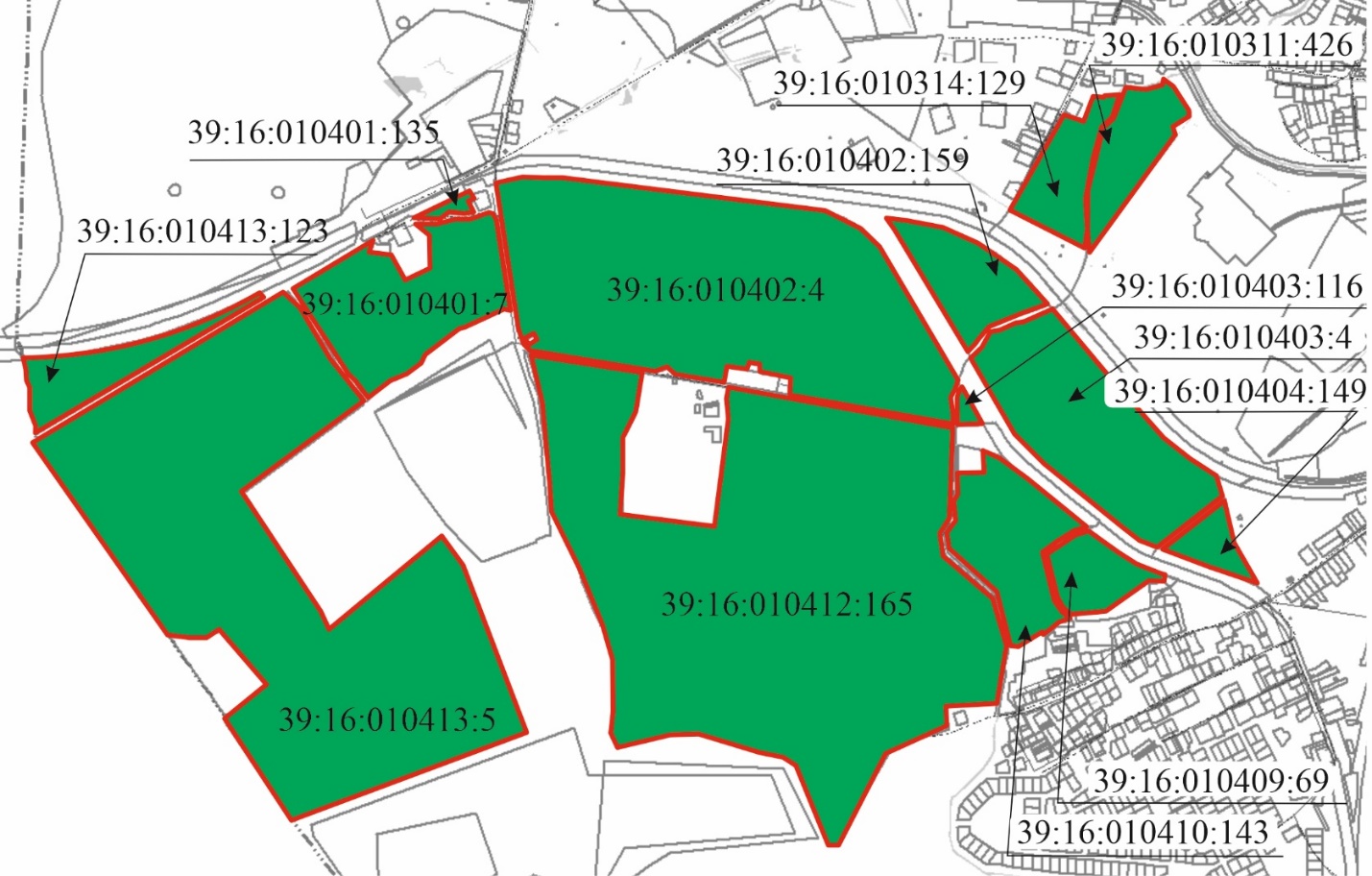 Приложение №3к решению окружногоСовета депутатовСоветского городского округаот «__» _____ 2023г. № ___Переченькоординат характерных точек границ лесничества «Санаторский лес»Кадастровые номера земельных (лесных) участков, включаемых в границы лесничестваПлощадь, га39:16:010401:739:16:010402:439:16:010403:439:16:010413:539:16:010311:42639:16:010314:12939:16:010401:13539:16:010402:15939:16:010403:11639:16:010404:14939:16:010410:14339:16:010412:16539:16:010413:12339:16:010409:6914,060949,02917,629671,58305,20155,03350,42396,08870,35812,22189,234985,48515,25944,000Итого275,6094Реестровый (учетный) номер:   39:16-15.1Реестровый (учетный) номер:   39:16-15.1Реестровый (учетный) номер:   39:16-15.1Реестровый (учетный) номер:   39:16-15.1Реестровый (учетный) номер:   39:16-15.1Реестровый (учетный) номер:   39:16-15.1Реестровый (учетный) номер:   39:16-15.1Реестровый (учетный) номер:   39:16-15.1Реестровый (учетный) номер:   39:16-15.1Реестровый (учетный) номер:   39:16-15.1Реестровый (учетный) номер:   39:16-15.1Реестровый (учетный) номер:   39:16-15.1Реестровый (учетный) номер:   39:16-15.1Реестровый (учетный) номер:   39:16-15.1Реестровый (учетный) номер:   39:16-15.1Реестровый (учетный) номер:   39:16-15.1Система координат: 39.1Система координат: 39.1Система координат: 39.1Система координат: 39.1Система координат: 39.1Система координат: 39.1Система координат: 39.1Система координат: 39.1Система координат: 39.1Система координат: 39.1Система координат: 39.1Система координат: 39.1Система координат: 39.1Система координат: 39.1Система координат: 39.1Система координат: 39.1Сведения о характерных точках границ:Сведения о характерных точках границ:Сведения о характерных точках границ:Сведения о характерных точках границ:Сведения о характерных точках границ:Сведения о характерных точках границ:Сведения о характерных точках границ:Сведения о характерных точках границ:Сведения о характерных точках границ:Сведения о характерных точках границ:Сведения о характерных точках границ:Сведения о характерных точках границ:Сведения о характерных точках границ:Сведения о характерных точках границ:Сведения о характерных точках границ:Сведения о характерных точках границ:ОбозначениехарактерныхточекКоординатыКоординатыКоординатыМетод определениякоординат и средняяквадратическаяпогрешность положенияхарактерной точки (Mt), мМетод определениякоординат и средняяквадратическаяпогрешность положенияхарактерной точки (Mt), мОбозначениехарактерныхточекКоординатыКоординатыКоординатыМетод определениякоординат и средняяквадратическаяпогрешность положенияхарактерной точки (Mt), мОбозначениехарактерныхточекКоординатыКоординатыКоординатыМетод определениякоординат и средняяквадратическаяпогрешность положенияхарактерной точки (Mt), мОбозначениехарактерныхточекXXYМетод определениякоординат и средняяквадратическаяпогрешность положенияхарактерной точки (Mt), мМетод определениякоординат и средняяквадратическаяпогрешность положенияхарактерной точки (Mt), мОбозначениехарактерныхточекXXYМетод определениякоординат и средняяквадратическаяпогрешность положенияхарактерной точки (Mt), мОбозначениехарактерныхточекXXYМетод определениякоординат и средняяквадратическаяпогрешность положенияхарактерной точки (Mt), мУчетный номер участка границы зоны или территории:Учетный номер участка границы зоны или территории:Учетный номер участка границы зоны или территории:Учетный номер участка границы зоны или территории:Учетный номер участка границы зоны или территории:Учетный номер участка границы зоны или территории:Учетный номер участка границы зоны или территории:Учетный номер участка границы зоны или территории:Учетный номер участка границы зоны или территории:Учетный номер участка границы зоны или территории:Учетный номер участка границы зоны или территории:Учетный номер участка границы зоны или территории:Учетный номер участка границы зоны или территории:Учетный номер участка границы зоны или территории:Учетный номер участка границы зоны или территории:Учетный номер участка границы зоны или территории:1.1.1393267.421275516.721275516.720.11.6.11.6.1394340.161274464.011274464.010.11.10.7394291.131275474.341275474.340.11.1.2393395.511275481.161275481.160.11.6.21.6.2394344.131274463.641274463.640.11.10.8394299.71275459.921275459.920.11.1.3393501.261275357.961275357.960.11.6.31.6.3394347.861274462.241274462.240.11.10.9394310.21275440.51275440.50.11.1.4393530.781275348.921275348.920.11.6.41.6.4394351.091274459.91274459.90.11.10.10394320.521275419.081275419.080.11.1.5393555.171275346.171275346.170.11.6.51.6.5394353.61274456.791274456.790.11.10.11394331.431275392.381275392.380.11.1.6393564.381275348.921275348.920.11.6.61.6.6394355.071274453.561274453.560.11.10.12394338.71275371.711275371.710.11.1.7393573.181275355.321275355.320.11.6.71.6.7394355.771274449.621274449.620.11.10.13394343.231275357.421275357.420.11.1.8393599.411275376.071275376.070.11.6.81.6.8394355.151274444.681274444.680.11.10.14394351.491275324.611275324.610.11.1.9393646.381275375.521275375.520.11.6.91.6.9394353.51274441.051274441.050.11.10.15394356.071275300.931275300.930.11.1.10393691.081275380.521275380.520.11.6.101.6.10394350.961274437.981274437.980.11.10.16394362.581275255.941275255.940.11.1.11393732.381275382.221275382.220.11.6.111.6.11394347.251274435.461274435.460.11.10.17394368.851275206.811275206.810.11.1.12393787.581275380.221275380.220.11.6.121.6.12394343.361274434.211274434.210.11.10.18394356.211275218.731275218.730.11.1.13393832.391275383.351275383.350.11.6.131.6.13394339.371274434.051274434.050.11.10.19394341.81275230.621275230.620.11.1.14393857.471275220.141275220.140.11.6.141.6.14394335.481274434.941274434.940.11.10.20394330.811275238.711275238.710.11.1.15393881.251275073.571275073.570.11.6.151.6.15394331.971274436.821274436.820.11.10.21394277.961275270.351275270.350.11.1.16393933.861274803.261274803.260.11.6.161.6.16394329.071274439.581274439.580.11.10.22394131.381275358.71275358.70.11.1.17393911.721274799.841274799.840.11.6.171.6.17394327.181274442.591274442.590.11.10.23394085.671275383.851275383.850.11.1.18393901.991274798.611274798.610.11.6.181.6.18394325.971274446.41274446.40.11.10.24394026.021275418.011275418.010.11.1.19393901.971274802.791274802.790.11.6.191.6.19394325.811274450.381274450.380.11.10.25394035.741275427.671275427.670.11.1.20393889.431274804.111274804.110.11.6.201.6.20394326.71274454.271274454.270.11.10.26394047.141275438.071275438.070.11.1.21393882.941274804.31274804.30.11.6.211.6.21394328.581274457.791274457.790.11.10.27394062.541275448.871275448.870.11.1.22393814.341274797.851274797.850.11.6.221.6.22394332.131274461.291274461.290.11.10.28394086.541275468.771275468.770.11.1.23393744.561274788.541274788.540.11.6.231.6.23394336.231274463.321274463.320.11.10.29394097.941275487.571275487.570.11.1.24393579.941274765.981274765.980.11.6.11.6.1394340.161274464.011274464.010.11.10.30394109.541275516.771275516.770.11.1.25393604.881274525.461274525.460.11.7.11.7.1393654.181276076.111276076.110.11.10.31394120.541275546.371275546.370.11.1.26393807.151274531.341274531.340.11.7.21.7.2393705.961276064.661276064.660.11.10.32394130.541275578.371275578.370.11.1.27393812.691274534.351274534.350.11.7.31.7.3393718.981276040.21276040.20.11.10.33394135.341275596.971275596.970.11.1.28393860.151274560.111274560.110.11.7.41.7.4393745.171275997.931275997.930.11.10.1394147.211275628.041275628.040.11.1.29393901.331274564.641274564.640.11.7.51.7.5393764.251275971.231275971.230.11.11.1394165.211273602.981273602.980.11.1.30393974.361274574.361274574.360.11.7.61.7.6393770.071275963.761275963.760.11.11.2394179.431273595.711273595.710.11.1.31393994.571274426.461274426.460.11.7.71.7.7393778.671275953.361275953.360.11.11.3394144.61273522.941273522.940.11.1.32394015.41274320.241274320.240.11.7.81.7.8393783.441275947.771275947.770.11.11.4394120.751273468.581273468.580.11.1.33394028.091274278.171274278.170.11.7.91.7.9393802.731275927.111275927.110.11.11.5394090.451273390.871273390.870.11.1.34393993.671274291.191274291.190.11.7.101.7.10393816.471275912.391275912.390.11.11.6394085.671273376.861273376.860.11.1.35393905.311274314.71274314.70.11.7.111.7.11393833.121275896.171275896.170.11.11.7394071.141273332.941273332.940.11.1.36393786.671274333.191274333.190.11.7.121.7.12393846.391275883.981275883.980.11.11.8394054.761273277.751273277.750.11.1.37393630.331274348.071274348.070.11.7.131.7.13393870.841275862.281275862.280.11.11.9394038.81273207.061273207.060.11.1.38393553.771274374.691274374.690.11.7.141.7.14393961.251275785.831275785.830.11.11.10394024.441273138.631273138.630.11.1.39393425.871274432.591274432.590.11.7.151.7.15394134.971275638.61275638.60.11.11.11394015.671273080.951273080.950.11.1.40393327.571274474.731274474.730.11.7.161.7.16394129.91275627.871275627.870.11.11.12394010.25127302912730290.11.1.41393237.971274499.891274499.890.11.7.171.7.17394123.51275614.921275614.920.11.11.13394006.181272985.121272985.120.11.1.42393182.571274506.391274506.390.11.7.181.7.18394116.11275596.571275596.570.11.11.14393986.131272991.171272991.170.11.1.43393093.181274501.021274501.020.11.7.191.7.193941101275576.821275576.820.11.11.15393954.41272992.151272992.150.11.1.44393044.361274497.751274497.750.11.7.201.7.20394106.51275560.671275560.670.11.11.16393933.85127299812729980.11.1.45393024.771274505.091274505.090.11.7.211.7.21394101.51275542.271275542.270.11.11.17393885.161273001.341273001.340.11.1.46393008.581274518.821274518.820.11.7.221.7.22394097.351275531.571275531.570.11.11.18393861.781273005.311273005.310.11.1.47393026.181274583.821274583.820.11.7.231.7.23394094.71275525.421275525.420.11.11.19393847.371273009.841273009.840.11.1.48393037.681274647.021274647.020.11.7.241.7.24394091.71275519.071275519.070.11.11.20393831.761273016.591273016.590.11.1.49393042.681274709.221274709.220.11.7.251.7.25394089.11275511.971275511.970.11.11.21393814.61273013.441273013.440.11.1.50393040.281274734.421274734.420.11.7.261.7.26394082.91275496.871275496.870.11.11.1394165.211273602.981273602.980.11.1.51393034.081274767.621274767.620.11.7.271.7.27394078.91275485.771275485.770.11.12.1394636.991275994.441275994.440.11.1.52392997.181274875.221274875.220.11.7.281.7.28394076.61275479.471275479.470.11.12.2394648.991275990.241275990.240.11.1.53392990.781274909.621274909.620.11.7.291.7.29394073.31275475.771275475.770.11.12.3394659.791275983.241275983.240.11.1.54392981.581274940.621274940.620.11.7.301.7.30394066.31275471.771275471.770.11.12.4394680.991275967.641275967.640.11.1.55392974.281274957.721274957.720.11.7.311.7.31394055.31275463.371275463.370.11.12.5394714.591275942.641275942.640.11.1.56392961.681274973.921274973.920.11.7.321.7.32394050.71275459.371275459.370.11.12.6394725.391275925.041275925.040.11.1.57392946.881274982.121274982.120.11.7.331.7.33394040.71275454.371275454.370.11.12.7394716.691275918.741275918.740.11.1.58392759.881275066.621275066.620.11.7.341.7.34394036.71275450.771275450.770.11.12.8394710.291275895.341275895.340.11.1.59392754.881275073.421275073.420.11.7.351.7.35394032.31275447.171275447.170.11.12.9394706.091275880.541275880.540.11.1.60392758.881275082.021275082.020.11.7.361.7.36394028.51275442.771275442.770.11.12.10394705.291275870.141275870.140.11.1.61392999.481275220.921275220.920.11.7.371.7.37394025.31275438.171275438.170.11.12.11394705.491275851.941275851.940.11.1.62393024.981275278.421275278.420.11.7.381.7.38394021.71275434.971275434.970.11.12.12394707.491275836.541275836.540.11.1.63393054.981275368.921275368.920.11.7.391.7.39394016.51275430.971275430.970.11.12.13394703.491275826.341275826.340.11.1.64393116.681275359.821275359.820.11.7.401.7.40394010.161275427.141275427.140.11.12.14394694.891275821.741275821.740.11.1.65393126.881275456.221275456.220.11.7.411.7.41393902.61275489.891275489.890.11.12.15394679.491275814.341275814.340.11.1.66393131.921275492.741275492.740.11.7.421.7.42393817.651275540.071275540.070.11.12.16394636.091275798.541275798.540.11.1.67393149.081275497.161275497.160.11.7.431.7.43393795.771275556.031275556.030.11.12.17394624.991275791.541275791.540.11.1.68393196.131275508.211275508.210.11.7.441.7.44393783.611275568.271275568.270.11.12.18394614.791275780.941275780.940.11.1.69393221.711275507.021275507.020.11.7.451.7.45393768.621275583.921275583.920.11.12.19394603.591275771.541275771.540.11.1.1393267.421275516.721275516.720.11.7.461.7.46393754.191275601.041275601.040.11.12.20394589.191275766.341275766.340.11.2.1393730.751275068.911275068.910.11.7.471.7.47393731.231275628.291275628.290.11.12.21394556.591275758.741275758.740.11.2.2393734.721275068.541275068.540.11.7.481.7.48393726.261275634.161275634.160.11.12.22394547.191275760.141275760.140.11.2.3393738.451275067.141275067.140.11.7.491.7.49393698.231275667.991275667.990.11.12.23394537.591275758.741275758.740.11.2.4393741.681275064.81275064.80.11.7.501.7.50393638.811275740.771275740.770.11.12.24394528.791275754.741275754.740.11.2.5393744.191275061.691275061.690.11.7.511.7.51393560.841275838.671275838.670.11.12.25394492.591275745.441275745.440.11.2.6393745.661275058.461275058.460.11.7.521.7.52393550.271275853.491275853.490.11.12.26394463.891275736.241275736.240.11.2.7393746.361275054.521275054.520.11.7.531.7.53393539.561275868.581275868.580.11.12.27394441.591275731.241275731.240.11.2.8393745.741275049.581275049.580.11.7.541.7.54393526.731275893.611275893.610.11.12.28394411.891275729.841275729.840.11.2.9393744.091275045.951275045.950.11.7.551.7.55393522.341275906.461275906.460.11.12.29394335.491275736.111275736.110.11.2.10393741.551275042.881275042.880.11.7.561.7.56393525.331275911.191275911.190.11.12.30394322.091275736.211275736.210.11.2.11393737.841275040.361275040.360.11.7.571.7.57393532.561275920.561275920.560.11.12.31394290.191275726.741275726.740.11.2.12393733.951275039.111275039.110.11.7.581.7.58393549.711275939.141275939.140.11.12.32394285.891275736.041275736.040.11.2.13393729.961275038.951275038.950.11.7.591.7.59393557.181275947.891275947.890.11.12.33394294.641275738.781275738.780.11.2.14393726.071275039.841275039.840.11.7.601.7.60393565.281275958.611275958.610.11.12.34394307.691275745.641275745.640.11.2.15393722.561275041.721275041.720.11.7.611.7.61393573.521275969.511275969.510.11.12.35394585.091275957.841275957.840.11.2.16393719.661275044.481275044.480.11.7.621.7.62393594.881275998.491275998.490.11.12.36394607.991275947.041275947.040.11.2.17393717.771275047.491275047.490.11.7.631.7.63393609.851276017.811276017.810.11.12.1394636.991275994.441275994.440.11.2.18393716.561275051.31275051.30.11.7.641.7.64393630.631276041.811276041.810.11.13.1394683.621275808.981275808.980.11.2.19393716.41275055.281275055.280.11.7.651.7.65393640.781276055.811276055.810.11.13.2394684.721275772.181275772.180.11.2.20393717.291275059.171275059.170.11.7.11.7.1393654.181276076.111276076.110.11.13.3394680.321275742.181275742.180.11.2.21393719.171275062.691275062.690.11.8.11.8.1394137.631274239.241274239.240.11.13.4394623.121275719.031275719.030.11.2.22393722.721275066.191275066.190.11.8.21.8.2394372.531274206.141274206.140.11.13.5394629.821275696.681275696.680.11.2.23393726.821275068.221275068.220.11.8.31.8.3394382.131274195.141274195.140.11.13.6394640.261275660.151275660.150.11.2.1393730.751275068.911275068.910.11.8.41.8.4394382.931274185.541274185.540.11.13.7394596.921275637.381275637.380.11.3.1393048.531274276.491274276.490.11.8.51.8.5394382.531274175.941274175.940.11.13.8394518.71275595.141275595.140.11.3.2393485.531274109.491274109.490.11.8.61.8.6394381.131274166.541274166.540.11.13.9394472.421275570.881275570.880.11.3.3393508.731274086.461274086.460.11.8.71.8.7394378.231274157.241274157.240.11.13.10394391.131275526.861275526.860.11.3.4393548.311274061.161274061.160.11.8.81.8.8394374.231274144.241274144.240.11.13.11394347.671275615.471275615.470.11.3.5393312.531273771.991273771.990.11.8.91.8.9394368.631274130.441274130.440.11.13.12394321.821275664.681275664.680.11.3.6393350.031273755.991273755.990.11.8.101.8.10394366.831274116.641274116.640.11.13.13394292.921275721.181275721.180.11.3.7393663.571273549.481273549.480.11.8.111.8.11394366.831274096.941274096.940.11.13.14394322.961275730.511275730.510.11.3.8393890.691273860.571273860.570.11.8.121.8.12394366.031274084.741274084.740.11.13.15394412.021275724.131275724.130.11.3.9393945.431273828.391273828.390.11.8.131.8.13394361.831274071.741274071.740.11.13.16394442.621275726.631275726.630.11.3.10393998.231273787.191273787.190.11.8.141.8.14394357.831274060.341274060.340.11.13.17394464.621275731.481275731.480.11.3.11394023.831273776.591273776.590.11.8.151.8.15394354.831274050.541274050.540.11.13.18394493.721275739.781275739.780.11.3.12394082.641273734.521273734.520.11.8.161.8.16394352.131274038.441274038.440.11.13.19394531.671275746.581275746.580.11.3.13394130.331273706.691273706.690.11.8.171.8.17394352.731274021.741274021.740.11.13.20394590.711275761.121275761.120.11.3.14394182.631273666.191273666.190.11.8.181.8.18394357.231273999.941273999.940.11.13.21394604.111275765.971275765.970.11.3.15393795.181273010.31273010.30.11.8.191.8.19394326.731274029.941274029.940.11.13.22394612.851275771.081275771.080.11.3.16393597.811273153.511273153.510.11.8.201.8.20394243.231274035.441274035.440.11.13.23394616.411275774.271275774.270.11.3.17393407.071273282.241273282.240.11.8.211.8.21394210.231273968.941273968.940.11.13.24394622.711275782.121275782.120.11.3.18393294.081273361.031273361.030.11.8.221.8.22394276.461273930.161273930.160.11.13.25394630.361275788.31275788.30.11.3.19393295.051273398.711273398.710.11.8.231.8.23394283.281273886.131273886.130.11.13.1394683.621275808.981275808.980.11.3.20393289.761273441.051273441.050.11.8.241.8.24394285.041273878.621273878.620.11.14.1393433.011276166.031276166.030.11.3.21393306.161273493.961273493.960.11.8.251.8.25394312.691273887.131273887.130.11.14.2393535.11276104.491276104.490.11.3.22393167.681273616.041273616.040.11.8.261.8.26394287.731273842.441273842.440.11.14.3393579.471276095.21276095.20.11.3.23393079.531273508.291273508.290.11.8.271.8.27394187.231273676.941273676.940.11.14.4393651.321276080.861276080.860.11.3.24393072.81273503.31273503.30.11.8.281.8.28394134.431273712.641273712.640.11.14.5393520.81275910.951275910.950.11.3.25392818.221273676.681273676.680.11.8.291.8.29394088.331273739.641273739.640.11.14.6393455.151276096.341276096.340.11.3.1393048.531274276.491274276.490.11.8.301.8.30394001.531273796.641273796.640.11.14.7393441.221276130.381276130.380.11.4.1393953.371275391.271275391.270.11.8.311.8.31393949.731273835.641273835.640.11.14.8393425.761276159.751276159.750.11.4.2394056.131275331.691275331.690.11.8.321.8.32393899.531273866.041273866.040.11.14.1393433.011276166.031276166.030.11.4.3394101.431275306.671275306.670.11.8.331.8.33393923.731273893.041273893.040.11.15.1394387.361274146.241274146.240.11.4.4394258.771275211.841275211.840.11.8.341.8.34393947.931273927.541273927.540.11.15.2394411.361274134.641274134.640.11.4.5394297.691275188.651275188.650.11.8.351.8.35393956.531273942.541273942.540.11.15.3394415.341274145.911274145.910.11.4.6394315.921275174.151275174.150.11.8.361.8.36393971.731273969.741273969.740.11.15.4394430.291274138.951274138.950.11.4.7394335.051275155.961275155.960.11.8.371.8.37394003.331274015.541274015.540.11.15.5394435.971274136.221274136.220.11.4.8394342.761275146.41275146.40.11.8.381.8.38394018.731274020.141274020.140.11.15.6394431.811274125.641274125.640.11.4.9394363.471275113.811275113.810.11.8.391.8.39394024.131274025.041274025.040.11.15.7394393.151274042.761274042.760.11.4.10394370.281275100.491275100.490.11.8.401.8.40394064.331274075.041274075.040.11.15.8394372.91274000.31274000.30.11.4.11394384.141275067.641275067.640.11.8.411.8.41394083.731274105.241274105.240.11.15.9394368.561274014.641274014.640.11.4.12394387.791275056.611275056.610.11.8.421.8.42394098.131274139.641274139.640.11.15.10394365.561274031.041274031.040.11.4.13394469.631274409.41274409.40.11.8.431.8.43394132.131274218.641274218.640.11.15.11394367.461274045.541274045.540.11.4.14394475.761274333.161274333.160.11.8.441.8.44394134.131274234.441274234.440.11.15.12394371.361274055.641274055.640.11.4.15394473.151274273.541274273.540.11.8.11.8.1394137.631274239.241274239.240.11.15.13394375.861274066.241274066.240.11.4.16394467.841274237.461274237.460.11.9.11.9.1393573.011275726.41275726.40.11.15.14394379.161274076.541274076.540.11.4.17394461.911274210.711274210.710.11.9.21.9.2393648.461275634.091275634.090.11.15.15394380.961274083.741274083.740.11.4.18394459.951274204.091274204.090.11.9.31.9.3393702.41275569.411275569.410.11.15.16394381.261274094.741274094.740.11.4.19394084.841274258.391274258.390.11.9.41.9.4393724.311275543.481275543.480.11.15.17394381.261274102.041274102.040.11.4.20394059.561274265.941274265.940.11.9.51.9.5393756.531275510.391275510.390.11.15.18394382.961274118.641274118.640.11.4.21394046.711274273.421274273.420.11.9.61.9.6393760.621275497.761275497.760.11.15.19394384.161274132.841274132.840.11.4.22394053.141274283.381274283.380.11.9.71.9.7393771.091275459.431275459.430.11.15.1394387.361274146.241274146.240.11.4.23394057.031274280.841274280.840.11.9.81.9.8393715.431275465.411275465.410.11.16.1393841.641275456.091275456.090.11.4.24394070.51274301.441274301.440.11.9.91.9.9393715.51275394.581275394.580.11.16.2393932.821275403.191275403.190.11.4.25394058.551274309.251274309.250.11.9.101.9.10393696.971275393.611275393.610.11.16.3393927.291275397.711275397.710.11.4.26394045.081274288.651274288.650.11.9.111.9.11393653.771275390.511275390.510.11.16.4393920.991275396.511275396.510.11.4.27394050.621274285.031274285.030.11.9.121.9.12393637.471275388.111275388.110.11.16.5393911.791275392.511275392.510.11.4.28394044.121274274.991274274.990.11.9.131.9.13393627.571275388.611275388.610.11.16.6393904.791275392.311275392.310.11.4.29394037.461274284.241274284.240.11.9.141.9.14393599.071275389.211275389.210.11.16.7393895.791275392.711275392.710.11.4.30394031.761274301.291274301.290.11.9.151.9.15393594.371275388.711275388.710.11.16.8393885.291275391.911275391.910.11.4.31393975.751274618.81274618.80.11.9.161.9.16393589.071275386.911275386.910.11.16.9393871.361275390.441275390.440.11.4.32393979.451274619.31274619.30.11.9.171.9.17393583.871275382.711275382.710.11.16.10393854.191275392.811275392.810.11.4.33393977.851274630.41274630.40.11.9.181.9.18393573.771275374.611275374.610.11.16.11393835.791275392.711275392.710.11.4.34393981.451274639.551274639.550.11.9.191.9.19393564.871275368.111275368.110.11.16.12393836.431275421.811275421.810.11.4.35393982.951274645.551274645.550.11.9.201.9.20393551.571275364.511275364.510.11.16.13393839.391275442.611275442.610.11.4.36393975.781274655.891274655.890.11.9.211.9.21393523.771275371.511275371.510.11.16.1393841.641275456.091275456.090.11.4.37393967.31274657.751274657.750.11.9.221.9.22393512.771275377.411275377.410.11.17.1393511,051275617,21275617,20.11.4.38393945.051274787.61274787.60.11.9.231.9.23393501.471275389.611275389.610.11.17.2393549,331275667,751275667,750.11.4.39393946.831274789.61274789.60.11.9.241.9.24393470.571275426.911275426.910.11.17.3393562,581275696,211275696,210.11.4.40393988.771274796.411274796.410.11.9.251.9.25393424.671275477.811275477.810.11.17.43935671275713,391275713,390.11.4.41393978.571274850.491274850.490.11.9.261.9.26393409.771275492.611275492.610.11.17.5393572,611275726,91275726,90.11.4.42393996.361274853.691274853.690.11.9.271.9.27393398.671275497.211275497.210.11.17.6393514,361275799,731275799,730.11.4.43393991.361274880.891274880.890.11.9.281.9.28393357.871275508.611275508.610.11.17.7393487,531275837,41275837,40.11.4.44393977.631274878.591274878.590.11.9.291.9.29393268.771275530.711275530.710.11.17.8393470,841275869,981275869,980.11.4.45393975.461274890.141274890.140.11.9.301.9.30393272.471275548.011275548.010.11.17.9393450,151275928,581275928,580.11.4.46393971.21274889.491274889.490.11.9.311.9.31393305.271275608.811275608.810.11.17.10393437,791275922,941275922,940.11.4.47393963.161274932.071274932.070.11.9.321.9.32393298.271275616.011275616.010.11.17.11393432,681275886,861275886,860.11.4.48393957.811274960.211274960.210.11.9.331.9.33393315.271275634.411275634.410.11.17.12393358,691275774,831275774,830.11.4.49393916.381274953.261274953.260.11.9.341.9.34393328.371275656.111275656.110.11.17.13393347,51275672,461275672,460.11.4.50393847.411275328.441275328.440.11.9.351.9.35393333.441275687.511275687.510.11.17.14393361,731275659,221275659,220.11.4.51393846.161275340.491275340.490.11.9.361.9.36393340.221275678.51275678.50.11.17.15393383,041275644,841275644,840.11.4.52393838.511275383.341275383.340.11.9.371.9.37393349.231275666.521275666.520.11.17.16393416,831275637,321275637,320.11.4.53393850.311275384.31275384.30.11.9.381.9.38393350.541275664.781275664.780.11.17.1393511,051275617,21275617,20.11.4.54393877.611275378.241275378.240.11.9.391.9.39393358.281275655.121275655.120.11.4.55393899.011275376.041275376.040.11.9.401.9.40393364.331275650.71275650.70.11.4.56393913.011275378.441275378.440.11.9.411.9.41393371.261275647.171275647.170.11.4.57393926.311275384.441275384.440.11.9.421.9.42393376.011275645.541275645.540.11.4.58393937.011275389.641275389.640.11.9.431.9.43393382.931275644.181275644.180.11.4.1393953.371275391.271275391.270.11.9.441.9.44393391.021275640.391275640.390.11.5.1393869.721275355.71275355.70.11.9.451.9.45393399.361275637.391275637.390.11.5.2393873.71275355.331275355.330.11.9.461.9.46393405.651275636.61275636.60.11.5.3393877.421275353.931275353.930.11.9.471.9.47393422.831275634.021275634.020.11.5.4393880.661275351.591275351.590.11.9.481.9.48393472.091275622.711275622.710.11.5.5393883.161275348.481275348.480.11.9.491.9.49393508.421275615.141275615.140.11.5.6393884.631275345.251275345.250.11.9.501.9.50393510.71275614.521275614.520.11.5.7393885.341275341.311275341.310.11.9.511.9.51393512.991275613.891275613.890.11.5.8393884.721275336.371275336.370.11.9.521.9.52393517.381275621.21275621.20.11.5.9393883.061275332.741275332.740.11.9.531.9.53393520.421275625.41275625.40.11.5.10393880.521275329.671275329.670.11.9.541.9.54393525.641275631.081275631.080.11.5.11393876.821275327.151275327.150.11.9.551.9.55393532.671275640.881275640.880.11.5.12393872.921275325.91275325.90.11.9.561.9.56393541.581275651.871275651.870.11.5.13393868.941275325.741275325.740.11.9.571.9.57393552.611275668.141275668.140.11.5.14393865.041275326.631275326.630.11.9.581.9.58393565.581275695.51275695.50.11.5.15393861.531275328.511275328.510.11.9.591.9.59393567.611275702.781275702.780.11.5.16393858.631275331.271275331.270.11.9.601.9.60393569.551275714.791275714.790.11.5.17393856.741275334.291275334.290.11.9.611.9.61393571.451275721.651275721.650.11.5.18393855.531275338.091275338.090.11.9.11.9.1393573.011275726.41275726.40.11.5.19393855.381275342.071275342.070.11.10.11.10.1394147.211275628.041275628.040.11.5.20393856.261275345.961275345.960.11.10.21.10.2394209.481275574.041275574.040.11.5.21393858.141275349.481275349.480.11.10.31.10.3394237.251275545.841275545.840.11.5.22393861.71275352.981275352.980.11.10.41.10.4394245.761275536.361275536.360.11.5.23393865.791275355.011275355.010.11.10.51.10.5394269.15127550712755070.11.5.1393869.721275355.71275355.70.11.10.61.10.6394280.41275491.031275491.030.1